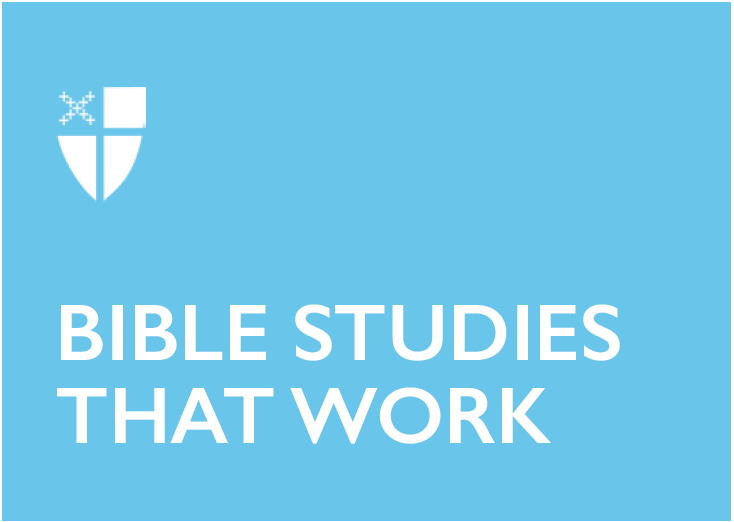 Pentecost 18 - Proper 23 (C)October 13, 2019 RCL: Jeremiah 29:1, 4-7; Psalm 66:1-11; 2 Timothy 2:8-15; Luke 17:11-19Jeremiah 29:1, 4-7Mention of King Nebuchadnezzar indicates that Jeremiah’s prophecy comes after the Israelites have to leave Jerusalem. Through Jeremiah, God offers instructions to God’s people, who are exiled from their promised home. While in exile, God will continue to help them prosper; their relationship is not severed by their relocation; God’s grace follows.Metaphorically, this passage shows God speaking to people who experience any form of exile. For example, many people are estranged from their families of origin, and others are refugees who have to live far from their homelands. More broadly, Christian interpretations of Genesis tend to agree that humans all experience an “exile” from the original union with God that was intended.God instructs us to set down roots despite this exile: build a house, marry someone from the new place, pray that the land will flourish. The prophecy tells us to embrace the place where we find ourselves. Anywhere in creation, we can choose to be joyful and care for one another.What steps can you take to flourish in the place where God has set you?How can we support people living in literal exile, like the ancient Israelites were?Psalm 66:1-11In the words we call the Lord’s Prayer (Matthew 6:9–13), Jesus affirms that we should ask for what we need in prayer. But the psalms and Jesus both teach us another language of prayer, too: praise. Psalm 66 begins with an instruction to all people: Be joyful in God; sing the glory of God’s Name! Praise – music, group worship, prayer – lifts us to a higher plane, out of our daily human existence and closer to alignment with God. The psalm exhorts us to sing the glory of God – not for God’s sake, but ours.For what gifts can you praise God today?2 Timothy 2:8-15Tradition tells us this letter was written by Paul, though scholars widely agree that it was someone writing under Paul’s name. The letter is addressed to Timothy, a leader of a young Christian community facing serious divisions. The author writes to instill confidence in Timothy to lead his church. As long as he follows the right path, he will find support in God. We may feel restrained in this world, “but the word of God is not chained” (2 Tim. 2:9, NRSV). The world may seem to be one of scarcity, but in God, there is only abundance.Talking about Jesus, the letter promises, “If we endure, we will also reign with him; if we deny him, he will also deny us” (v. 12). Will Jesus give up on us if we reject him? Perhaps instead of offering a threat, the letter reveals how closely we are united with Christ; denying him is equivalent to denying ourselves. Our true natures abide in God. The next line continues, “If we are faithless, he remains faithful” (v. 13a). Both are true at the same time: rejecting Jesus is as dire as denying our true selves, and yet, Jesus remains faithful, regardless of our wavering.In what ways are you “chained” in life, and how does God’s word offer abundance?In what way does our self-understanding change when we see ourselves first as belonging to God?Luke 17:11-19Jesus heals ten men with leprosy, and only one of them returns to thank him. The text makes sure to mention that this grateful, returning man is not a Galilean but a Samaritan – a foreigner. Today, we think of Samaritans as good, thanks to the Parable of the Good Samaritan earlier in Luke (10:25–37). But in Jesus’ time, Samaritans were the natural foe of any story because they were considered as Gentiles. This Samaritan’s behavior is a reversal, where the outsider expected to behave poorly becomes the model disciple.A close reading of the narrative reveals two types of healing. First, all ten are “made clean” from their leprosy. But Jesus uses a different word for the one who returns. He says that the man’s faith has “saved” him, according to Young’s Literal Translation. When they ask him for mercy, Jesus alleviates the suffering of all ten of the men. But he only calls the one man “saved” – the one who turned back (repented) and praised God for the miracle.Who plays the role of the natural foe in your stories, and what would it mean for them to become the model to follow?What is the difference between the one thankful man who was “saved” and the other nine whom Jesus made clean?When good things happen, how can we remember to return to God and offer thanks?Helena L. Martin is a Master of Divinity candidate at Berkeley Divinity School at Yale. She is passionate about the ways that prayer, community, and music call us into deeper relationship with God, ourselves, and one another. For fourteen years, she has been a Songwriting Master Teacher at YPI Creative Arts Camp, where she helps students discover their own voices through songwriting and performance. Helena is discerning her call to ordained ministry with the Episcopal Church in Connecticut and hopes to become a parish priest. Additionally, after completing her MDiv, Helena plans to pursue further education and contribute to the growing field of Biblical studies' intersection with disability studies. Her main interests in this area are the healing miracles in the Gospels and the body metaphors in the Pauline epistles. How have language and narratives in the New Testament affected the way Christians think about our bodies? How have these Scriptural elements reflected the way we think about people with physical differences and disabilities? Helena has been active in the disability community, most recently as a committee member for the Sibling Leadership Network. Outside school, she loves teaching and practicing contemplative prayer, spending time with family, and making music.